NAGYKOVÁCSI NAGYKÖZSÉG ÖNKORMÁNYZATAPÉNZÜGYI BIZOTTSÁGELNÖKEMEGHÍVÓ Nagykovácsi Nagyközség ÖnkormányzatánakPénzügyi bizottsága üléséreAz ülés helye: 	Öregiskola Közösségi Ház és Könyvtár Időpontja: 	2021. június 21. (hétfő) 18 óra Napirend:Nyílt ülés:Döntés az önkormányzati tulajdonú ingatlanok törzsvagyonból történő kivonásáról és átminősítéséről szóló 36/2012. (XI. 26.) önkormányzati rendelet módosításáról E – 64Előterjesztő: Kiszelné Mohos Katalin polgármesterElőadó: dr. Halmosi-Rokaj Odett aljegyzőTárgyalja: PB, ÜBDöntés a HÉSz módosításának megrendeléséről, a lakó rendeltetéshez tartozó személygépjárművek számának meghatározása céljából, az OTÉK változása miatt E – 74Előterjesztő: Kiszelné Mohos Katalin polgármesterElőadó: Györgyi Zoltán főépítészTárgyalja: PB, ÜBDöntés a „KEHOP-1.2.1 Helyi klímastratégiák kidolgozása, valamint a klímatudatosságot erősítő szemléletformálás” tárgyú pályázat keretében kidolgozott klímastratégia elfogadásáról E – 63Előterjesztő: Kiszelné Mohos Katalin polgármesterElőadó: Fülöpp Miklós osztályvezetőTárgyalja: PBDöntés a Varázskastély fesztiválra vonatkozó céltartalék előirányzatból 2.500.000.- Ft felhasználásáról a Nagykovácsi Búcsú megrendezésére E – 70Előterjesztő: Kiszelné Mohos Katalin polgármesterElőadó: Perlaki Zoltán osztályvezetőTárgyalja: PBDöntés tulajdonosi hozzájárulásról a Nagykovácsi Német Nemzetiségi Önkormányzat pályázatához E – 72Előterjesztő: Kiszelné Mohos Katalin polgármesterElőadó: dr. Halmosi-Rokaj Odett aljegyzőTárgyalja: PBDöntés a Nagykovácsi Nagyközség közigazgatási területén üzemelő közvilágítási rendszernek a budapesti kódolású, alkonykapcsolás alapján üzemelő vezérlésre való átállításáról E – 62Előterjesztő: Kiszelné Mohos Katalin polgármesterElőadó: Györgyi Zoltán főépítészTárgyalja: PBNagykovácsi 307 és 919/1 hrsz. Teleki-Tisza Kastély ingatlanok tekintetében HÉSZ módosítás megrendeléséről szóló határozat visszavonása és egy éves változtatási tilalom elrendelése az érintett területekre E – 73Előterjesztő: Kósa Emőke képviselőTárgyalja: PB, ÜBZárt ülés:Döntés 52 m2 területbérlési igényről a Nagykovácsi, Zsíroshegyi út 2/a. (Hrsz:1382) önkormányzati tulajdonú ingatlanból E – 65Előterjesztő: Kiszelné Mohos Katalin polgármesterElőadó: Györgyi Zoltán főépítészTárgyalja: PBDöntés a Nagykovácsi 2196/3 hrsz-ú, önkormányzati tulajdonú ingatlan tekintetében született Z-32/2021. (IV. 22.) polgármesteri döntés módosításáról E – 68Előterjesztő: Kiszelné Mohos Katalin polgármesterElőadó: Györgyi Zoltán főépítészTárgyalja: PBDöntés a Nagykovácsi belterület 2158 hrsz-ú (Erdősétány u. 18.) ingatlan telekhatár rendezéséről és a Nagykovácsi belterület 2160 hrsz-ú (kivett, vízfolyás, Gerecse u.) ingatlan cca. 120 m2 területrészének értékesítéséről E – 66Előterjesztő: Kiszelné Mohos Katalin polgármesterElőadó: Györgyi Zoltán főépítészTárgyalja: PBNagykovácsi, 2021. június 18. Honti Zoltán sk.											elnök	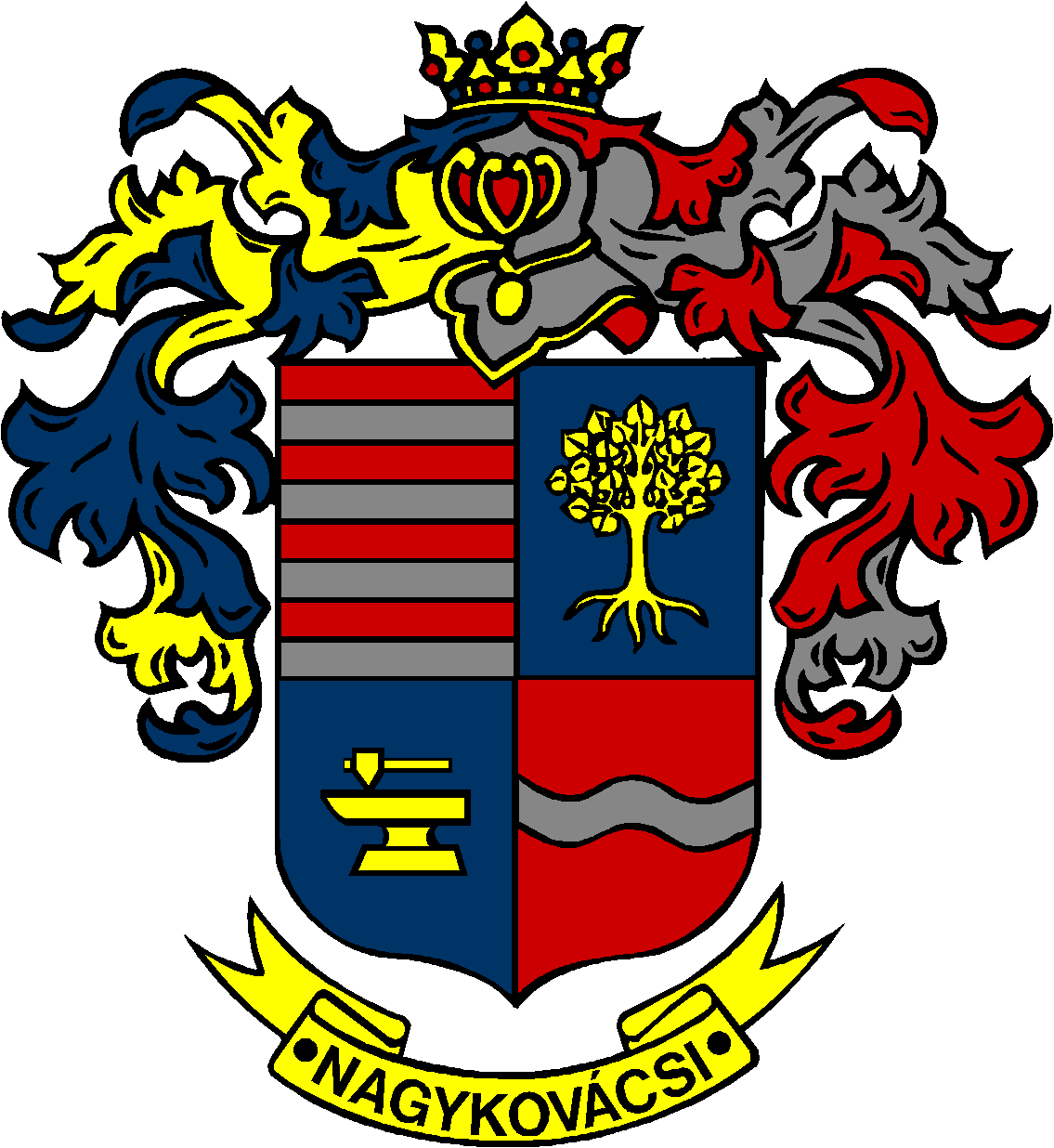 